Publicado en San Sebastián de La Gomera el 16/12/2022 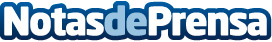 La viticultura gomera impulsa la economía local y suma un nuevo atractivo turístico como destino sostenibleEl vino de bancales se convierte en centro de debate en unas jornadas con expertos nacionales e internacionales en las que se busca posicionar la isla en el ranking europeo de viticultura heroica. Casimiro Curbelo, y la consejera de Turismo, Yaiza Castilla, coinciden en señalar en el I Symposiun Internacional de Uva Forastera la gran oportunidad que supone para mantener vivas las zonas rurales y diversificar el modelo económico insularDatos de contacto:Raúl Vega928915133Nota de prensa publicada en: https://www.notasdeprensa.es/la-viticultura-gomera-impulsa-la-economia Categorias: Canarias Turismo Industria Alimentaria Eventos http://www.notasdeprensa.es